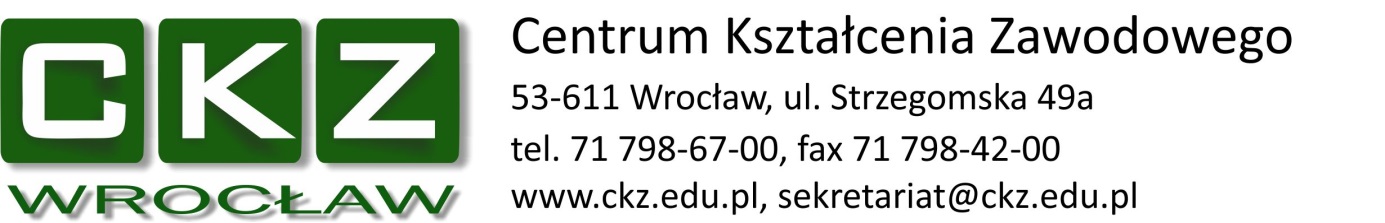 Załącznik nr 2do ogłoszenia o przetargu UMOWA nr ………………../2023/S - PROJEKTzawarta w dniu …………………………….2024 we Wrocławiupomiędzy:Gminą Wrocław, pl. Nowy Targ 1-8, 50-141 Wrocław, NIP 897-13-83-551 – w imieniu i na rzecz której działa Pani Anna Chołodecka – Dyrektor Centrum Kształcenia Zawodowego, z siedziba we Wrocławiu, przy ul. Strzegomskiej 49a (na podstawie pełnomocnictwa Prezydenta Wrocławia nr 342/I/JO/2019 z dnia 26-08-2019r) zwaną dalej „Sprzedającą”a………………………………………zwanym dalej „ Kupującym”o następującej treści:§ 1Umowę zawarto w zgodzie z „Regulaminem przeprowadzania przetargu publicznego na sprzedaż składników rzeczowych majątku ruchomego w Centrum Kształcenia Zawodowego we Wrocławiu”.§ 2Przedmiotem umowy jest sprzedaż używanej  maszyny o nazwie:1.    ……………………………………………………………………………………..§ 31. Sprzedający sprzedaje i przenosi na Kupującego własność maszyny, za cenę brutto …………………………………………… (słownie zł:……………………………………) ustaloną w trybie przetargu publicznego a Kupujący kupuje przedmiot umowy za wyżej wymienioną cenę.2.  Kupujący dokona zapłaty w terminie nie dłuższym niż 7 dni od dnia podpisania umowy (tj. do dnia ……………………) – pod rygorem utraty praw wynikających z wybrania jego oferty  i utraty wadium – przelewem na konto Sprzedającego  09 1020 5226 0000 6602 0416 4414. 3.  Za datę zapłaty uważa się datę wpływu należności na konto Sprzedającego.4. Po otrzymaniu zapłaty Sprzedający wystawi Kupującemu fakturę zgodnie z obowiązującymi przepisami.§ 41.  W przypadku braku zapłaty przez Kupującego pełnej ceny nabycia maszyny w terminie określony w  § 3.2 Sprzedającemu przysługuje prawo niezwłocznego odstąpienia od umowy, a wadium w kwocie………………..złotych wpłacone przez Kupującego nie podlega zwrotowi.§ 5Sprzedający oświadcza, że maszyna która jest przedmiotem niniejszej umowy nie była składana, nie była używana do celów zarobkowych, a jej stan techniczny opisany jest w opinii o wartości ruchomości należących Centrum Kształcenia Zawodowego we Wrocławiu sporządzonej w dniu 18-lipca-2023r przez członka Polskiego Towarzystwa Rzeczoznawców Majątkowych. § 6Sprzedający oświadcza, że maszyna, która jest przedmiotem umowy stanowi jego własność , jest wolna od wad prawnych, nie toczy się żadne postępowanie, którego przedmiotem jest zakupiona maszyna oraz, że nie stanowi ona przedmiotu zabezpieczenia lub zajęcia.§ 7Sprzedający oświadcza, że maszyny nie mają wad technicznych, które są mu znane i o których nie powiadomił Kupującego, a Kupujący potwierdza znajomość stanu technicznego maszyny.§ 8Sprzedający oświadcza, że wydanie przedmiotu umowy będzie można zrealizować po dokonaniu wszelkich formalności w dni robocze od poniedziałku do piątku w godzinach 8.00-14.00.§ 9Kupujący oświadcza, że:akceptuje cenę nabycia,zrzeka się w przyszłości wszelkich roszczeń w stosunku do Sprzedającego z tytułu parametrów nabywanego przedmiotu,zobowiązuje się wykonać umowę zgodnie ze złożoną ofertą,przekaże z jednodniowym wyprzedzeniem informację o odbiorze przedmiotu umowyzobowiązuje się do odbioru przedmiotu umowy we własnym zakresie i na własny koszt,zobowiązuje się do podjęcia działań naprawczych w przypadku wystąpienia szkody przy odbiorze przedmiotu umowy§ 10Do wzajemnego współdziałania przy realizacji Umowy Strona Sprzedająca wyznacza Kierownika Gospodarczego CKZ. Dane kontaktowe : 603 978 070§ 11Wszelkie spory wynikłe z niniejszej Umowy, które nie zostaną przez Strony rozwiązane polubownie, zostaną poddane pod rozstrzygnięcie sądowi powszechnemu właściwemu dla siedziby Sprzedającego.§ 12W sprawach nieuregulowanych niniejszą umową ma zastosowanie obowiązujące prawo, a w szczególności przepisy Kodeksu Cywilnego.§ 13Umowa zostaje zawarta w dwóch jednobrzmiących egzemplarzach po jednym dla każdej ze Stron.§ 14Integralną część Umowy stanowi:Opinia o wartości ruchomości należących do Centrum Kształcenia Zawodowego we Wrocławiu z dnia 18-lipca-2023rKUPUJĄCY	         SPRZEDAJĄCY